Ф.И.______________________________________________________ ДАТА:25.02.20221. Вставьте пропущенные буквы.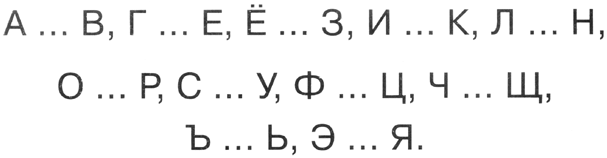 2.Вставь пропущенные буквы. Подчеркни буквосочетания ча-ща,жи-ши.В ч...ще щебеч...т стриж... и чиж... .Мама купила ч...йные ч...шки и блюдца.У Маш... и Миш... цветные карандаш... .У Серёж... ч...десный новый рюкзак.Бабушка сварила щ...велевый суп.3.  Какие буквы дают 2 звука? Запиши их._________________________________________________________________4. Какие буквы всегда твердые? Запиши их._________________________________________________________________5. Какие буквы всегда мягкие? Запиши их.__________________________________________________________________5. Какие буквы не имеют звука? Запиши их.__________________________________________________________________6. Напиши слова через запятую. Подчеркни заглавные буквы.Семёнов. Подруга. Анастасия. Девочка. Мальчик. Артём. Врач. Город. Собака. Астана. Барсик.